介護者のつどいは、ねたきりや認知症等の高齢者を介護して人の交流の場です。日頃抱えている介護のストレスや悩みを共有することで、少しでも気持ちが楽になればいいと思います。さらに、日頃の介護に役立つような「ミニ講話」や「介護事業所の見学」等も行います。介護者以外の人も参加できますので、直接会場へお越し下さい。対象者：ねたきりや認知症等の高齢者を介護している家族など日程・内容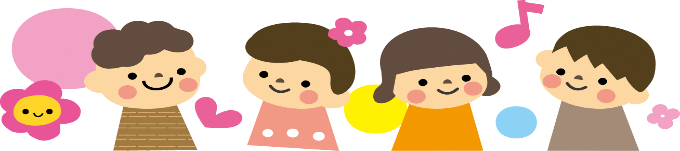 お問い合わせ先：玉村町地域包括支援センターやくば　　　　　　　　　　　電話（６４）７７２１開催日会　場内　容１１月３０日（木）午前10時～12時小規模多機能タマビレッジ・きらら・小規模多機能とは？・施設内見学１２月　９日（土）午前10時～12時グループホームやすらぎの家・介護カフェ（認知症カフェ）・施設内見学H30年１月２５日（木）午前10時～12時まちなか交流館・交流会・ミニ講話「認知症の気づき方」２月２２日（木）午前10時～12時老人保健施設たまむら・講話「食べやすい調理の工夫」・施設内見学・紹介３月２２日（木）午前10時～12時まちなか交流館・交流会・来年度の予定